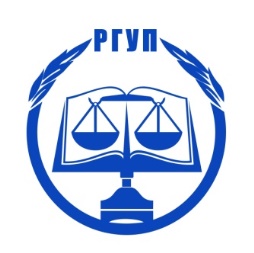 РОСТОВСКИЙ ФИЛИАЛФедерального государственного бюджетного образовательного учреждения высшего образования«РОССИЙСКИЙ ГОСУДАРСТВЕННЫЙ УНИВЕРСИТЕТ ПРАВОСУДИЯ»ПРОГРАММАНаучно-практической конференции«Корпоративное право: реформа корпоративного законодательства, судебная практика и сопровождение корпоративных процедур и сделок»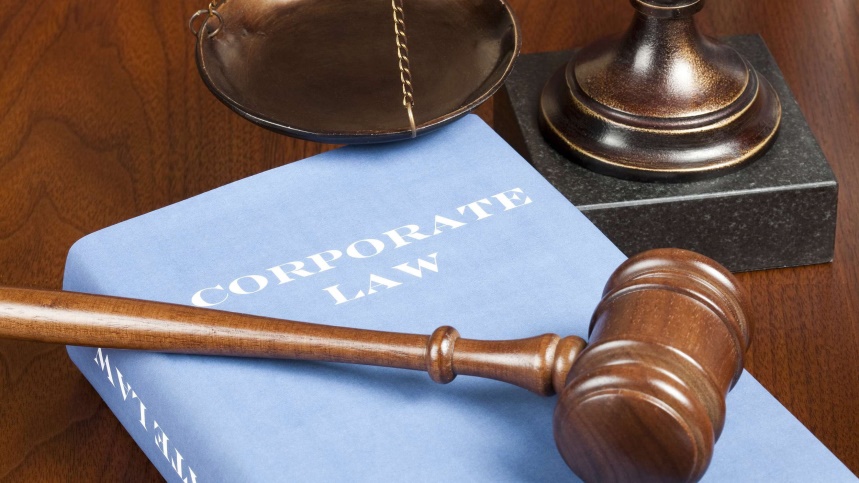  22 мая 2020 года Ростов-на-ДонуНаучно-практическая конференция «Корпоративное право: реформа корпоративного законодательства, судебная практика и сопровождение корпоративных процедур и сделок» состоится 22 мая 2020 года в 17:00 года на базе Ростовского филиала Федерального государственного бюджетного образовательного учреждения высшего образования «Российский государственный университет правосудия» (далее – РФ ФГБОУВО «РГУП»).Проведение семинара планируется дистанционно - онлайн на платформе ZoomИдентификатор конференции       532 939 775922 мая 2020 года научно-практической конференции Время: 05:00 РМ (17:00)Организаторы конференции:Корецкий А.Д. – зав. кафедрой, д.ю.н., профессор; Колесник И.В. - профессор кафедры гражданского права, д.ю.н., доцент; Гетман Я.Б. - профессор кафедры гражданского права, к.ю.н., к.эконом.н., доцент; Губенко М.И. – доцент кафедры, к.ю.н. доцент; Колесник В.В. – доцент кафедры, к.ю.н.; Рудик И.Е. – доцент кафедры, к.ю.н.; Ткачева Г.В. – доцент кафедры, к.ю.н.; Чебоньян Т.Г. – доцент кафедры, к.ю.н. доцент; Колодкина В.Н. – доцент кафедры; Ковтун Н.А. – ст. преподаватель кафедры гражданского права, к.пед.н.; Бояринова Е.В. – ст. преподаватель  кафедры гражданского права; Королевская О.И. – ст. преподаватель  кафедры гражданского права.Форма участия: дистанционно (очная).Примерный регламент работы:17:00 – 17:20 – Регистрация участников17:20 – 19:15 – Работа семинара 19:15 – 19:30 – Подведение итогов.Приглашенные:К участию в научно-практической конференции приглашаются кафедра гражданского права, студенты и магистранты, ученые российских и зарубежных юридических вузов (факультетов), практикующие юристы, судьи и другие специалисты в сфере гражданского права и смежных с ним отраслей, а также школьники профильных классов общеобразовательных учебных заведений.       Цели научно-практической конференции: проанализировать последние изменения в законодательстве; порядке реорганизации юридических лиц, узнать практические аспекты системы корпоративного управления, сопровождения деятельности органов управления, судебную практику по корпоративным спорам; активизация научно-исследовательской деятельности кафедр.Программа научно-практической конференции «Корпоративное право: реформа корпоративного законодательства, судебная практика и сопровождение корпоративных процедур и сделок»Приветственные выступления:Вопросы для обсуждения:1. Принципы дифференцированного регулирования публичных и непубличных обществ.2. Создание и реорганизация хозяйственных обществ.3. Управление в обществе и внутрикорпоративные отношения. 3.1. Правовое регулирование единоличного исполнительного органа. 3.2. Актуальные вопросы определения компетенции, организации созыва и проведения общего собрания акционеров в АО и общего собрания участников ООО.  3.3. Компетенция, порядок формирования, регламентация работы советов директоров.  3.4. Актуальные правовые и практические вопросы создания и функционирования холдинга.  3.5. Актуальные вопросы осуществления крупных сделок и сделок с заинтересованностью в свете последних законодательных новелл и судебной практики.   3.6. Проблемные правовые вопросы выплаты дивидендов и распределения прибыли в обществе.  3.7. Некоммерческие корпоративные организации4. Сделки по приобретению корпоративного контроля.4.1. Актуальные практические вопросы составления сделки купли-продажи акций и долей участия в ООО.4.2. Опционы и опционные договоры на покупку или продажу акций, или доли участия.4.3. Актуальные правовые вопросы заключения сделки купли-продажи акций и долей участия. Преимущественные права.5. Корпоративный договор.5.1. Правовые вопросы заключения корпоративного договора по российскому праву.5.2 Практические вопросы составления корпоративного договора.6. Корпоративные споры.6.1. Корпоративные споры, рассмотренные Верховным Судом РФ6.2. Вопросы судебной практики по корпоративным спорам в 2019 году6.3. Некоторые особенности применения судами сроков исковой давности в корпоративных спорах6.4. Применение норм трудового права арбитражными судамиУчастники:  Лысова Анна Михайловна, магистрант юридического факультета Приволжского филиала Федерального государственного бюджетного образовательного учреждения высшего образования «Российский государственный университет правосудия» (г. Нижний Новгород) Значение антимонопольного контроля за сделками слияния и поглощения.Науч. рук. О.Г. Павлова  Велиджанов Ашот Тофигович, студент Федерального государственного бюджетного образовательного учреждения высшего образования «Донской государственный технический университет» (г. Ростов-на-Дону) Некоммерческие корпоративные организации. Науч. рук. Т.Г. ЧебоньянТанкаев Эмиль Сергеевич, ученик МБОУ «Гимназия № 14» (г. Ростов-на-Дону) Вопросы судебной практики по корпоративным спорам в 2019 году. Науч. рук. Т.Г. ЧебоньянФисли Амалия Лотфиевна, студент юридического факультета Ростовского филиала Федерального государственного бюджетного образовательного учреждения высшего образования «Российский государственный университет правосудия» (г. Ростов-на-Дону) Некоторые особенности применения судами сроков исковой давности в корпоративных спорах. Науч. рук. А.В. ГубенкоПлужникова Дарья Алексеевна, студент юридического факультета Ростовского филиала Федерального государственного бюджетного образовательного учреждения высшего образования «Российский государственный университет правосудия» (г. Ростов-на-Дону) Применение норм трудового права арбитражными судами. Науч. рук. А.В. ГубенкоТрегубенко Дарья Сергеевна, студент юридического факультета Ростовского филиала Федерального государственного бюджетного образовательного учреждения высшего образования «Российский государственный университет правосудия» (г. Ростов-на-Дону) Гражданско-правовая ответственность членов органов управления хозяйственных обществ. Науч. рук. А.В. ГубенкоГаврикова Юлия Олеговна, студент юридического факультета Ростовского филиала ФГБОУ ВО «РГУП» (г. Ростов-на-Дону) Оспаривание сделок по корпоративным основаниям. Науч. рук. А.В. ГубенкоКравец А.Е., студент юридического факультета Ростовского филиала Федерального государственного бюджетного образовательного учреждения высшего образования «Российский государственный университет правосудия» (г. Ростов-на-Дону) Ликвидация недействующего юридического лица путем исключения из Единого государственного реестра юридических лиц. Науч. рук. А.В. ГубенкоМалолетова Татьяна Александровна, студент юридического факультета Ростовского филиала Федерального государственного бюджетного образовательного учреждения высшего образования «Российский государственный университет правосудия» (г. Ростов-на-Дону) Правовое регулирование оборота долей в обществе с ограниченной ответственностью. Науч. рук. И.Е. РудикЛеонова Алина Игоревна, студент юридического факультета Ростовского филиала Федерального государственного бюджетного образовательного учреждения высшего образования «Российский государственный университет правосудия» (г. Ростов-на-Дону) Ответственность членов органов управления непубличного общества за причиненные обществу убытки. Науч. рук. И.Е. РудикКудина Екатерина,  студент юридического факультета Ростовского филиала Федерального государственного бюджетного образовательного учреждения высшего образования «Российский государственный университет правосудия» (г. Ростов-на-Дону) Акционерное общество как субъект корпоративного права. Науч. рук. В.В. КолесникЭрганян  Мария, студент юридического факультета Ростовского филиала Федерального государственного бюджетного образовательного учреждения высшего образования «Российский государственный университет правосудия» (г. Ростов-на-Дону)  Особенности современных корпораций. Науч. рук. О.И. Королевская Лучкина Дарья, студент юридического факультета Ростовского филиала Федерального государственного бюджетного образовательного учреждения высшего образования «Российский государственный университет правосудия» (г. Ростов-на-Дону) Некоторые вопросы применения законодательства о хозяйственных обществах.Науч. рук. О.И. Королевская Крат  Светлана, студент юридического факультета Ростовского филиала Федерального государственного бюджетного образовательного учреждения высшего образования «Российский государственный университет правосудия» (г. Ростов-на-Дону) Корпоративные споры. Науч. рук. О.И. КоролевскаяПрокопенко Татьяна Сергеевна, студент  юридического факультета Ростовского филиала Федерального государственного бюджетного образовательного учреждения высшего образования «Российский государственный университет правосудия» (г. Ростов-на-Дону) Корпоративные споры. Науч. рук. Т.Г. ЧебоньянБулгакова Валерия Денисовна, студент юридического факультета Ростовского филиала Федерального государственного бюджетного образовательного учреждения высшего образования «Российский государственный университет правосудия» (г. Ростов-на-Дону) Корпоративные споры, рассмотренные Верховным Судом РФ. Науч. рук. Т.Г. ЧебоньянГубенко М.И. – судья Арбитражного суда Ростовской области, доцент кафедры гражданского права РФ ФГБОУВО «РГУП»,, к.ю.н., доцент	Особенности рассмотрения корпоративных споров арбитражными судами Чебоньян Т.Г.  - доцент кафедры гражданского права РФ ФГБОУВО «РГУП», к.ю.н. доцентПрактические вопросы составления корпоративного договора.